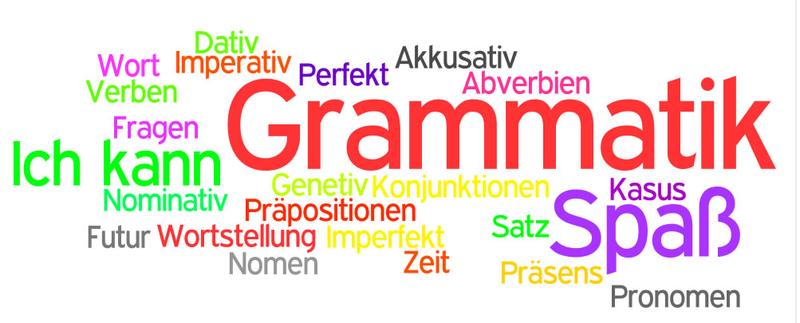 Namen:_________________________________________________________Klasse:________________X = Aufgabe bearbeitetNr.Lernstationen      X1Ordbogsopslag 2Kongruensspil3Stavefejl og forkerte ordbogsopslag4Sætningsanalyse og kasus5Førnutid6Bisætningsordstilling7Engelsk ordstilling8Modalverber og sammensatte udsagnsled9Henførende stedord10Kongruensbøjninger